196642, Санкт-Петербург, пос. Петро-Славянка,  ул. Труда, 1 тел./факс 462-13-04e-mail: 1@petro-slavyanka.ruОКПО 49008119  ОКАТО 40277552000ИНН/КПП 7817032637/781701001решение11 ноября 2015 года	№ 6/2О внесении изменений в Решение Муниципального Совета 8/1 от 19.12.2014 г. «Об утверждении бюджета МО п. Петро-Славянка на 2015 год»Руководствуясь Законом РФ «Об общих принципах организации местного самоуправления в Российской Федерации» № 131-ФЗ от 06.10.2003 г., Законом СПб «Об организации местного самоуправления в Санкт-Петербурге» № 420-79 от 23.09.2009 г., Бюджетным Кодексом РФ, Положением о бюджетном процессе в муниципальном образовании п. Петро-Славянка утвержденном Решением Муниципального Совета №14/4 от 31.10.2013 г., Муниципальный Совет ВМО п. Петро-Славянка,РЕШИЛ:Внести изменения в Решение Муниципального Совета ВМО п. Петро- Славянка №8/1 от 19.12.2014 г. «Об утверждении бюджета муниципального образования п. Петро- Славянка на 2015 год»:Утвердить местный бюджет муниципального образования п. Петро-Славянка на 2015 год:- по доходам в сумме 35892,4 тыс. руб., в том числе: - по расходам в сумме – 36187,1 тыс. руб. - дефицит бюджета – 294,7 тыс. руб.1.2 Утвердить доходы местного бюджета на 2015 год по ведомственной структуре доходов согласно приложению № 1 к настоящему Решению.1.3 Утвердить расходы местного бюджета на 2015 год по ведомственной структуре расходов согласно приложению № 2 к настоящему Решению.1.4 Утвердить источником внутреннего финансирования дефицита местного бюджета изменение остатков средств местного бюджета  согласно приложению № 3 к настоящему Решению.1.5 Утвердить общий объем бюджетных ассигнований, направляемых на исполнение публичных нормативных обязательств в размере 707,3 тыс. руб. согласно приложению № 4 к настоящему Решению.1.6 Утвердить объем межбюджетных трансфертов, получаемых местным бюджетом МО п. Петро- Славянка из бюджета Санкт-Петербурга в размере 27231,8 тыс. руб. согласно приложению № 5 к настоящему Решению.1.7. Утвердить распределение бюджетных ассигнований местного бюджета ВМО поселок Петро-Славянка согласно приложению 2.Решение вступает в силу с момента его опубликования (обнародования).Приложения:Доходы местного бюджета МО п. Петро-Славянка на 2015 год.Ведомственная структура расходов местного бюджета ВМО п. Петро-Славянка на 2015 год.Источники внутреннего финансирования дефицита местного бюджета МО п. Петро-Славянка на 2015 год.Объем бюджетных ассигнований, направляемых на исполнение публичных нормативных обязательств местного бюджета МО п. Петро- Славянка на 2015 год.Объем межбюджетных трансфертов, получаемых местным бюджетом МО п. Петро- Славянка из бюджета Санкт-Петербурга  на 2015 год.Распределение бюджетных ассигнований местного бюджета внутригородского муниципального образования Санкт-Петербурга поселка Петро-Славянка на 2015 годГлава муниципального образования,исполняющий полномочияпредседателя Муниципального Совета  				Козыро Я.В.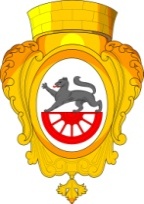 МУНИЦИПАЛЬНЫЙ СОВЕТвнутригородского муниципального образования Санкт- Петербурга поселка Петро-Славянка